 			                     M & C Committee Meeting Agenda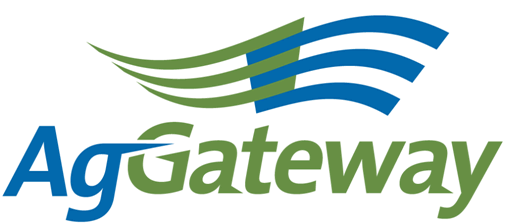 Note Taker Schedule:Newsletter Article Due Dates:Contact: M&C Committee Chair  Nancy Appelquist   845 544-1985  Nappelquist@entira.netM&C Committee Vice Chair  Andriana Doukas  559 492-5510 andriana@agrian.com   Attendees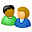 Contact: M&C Committee Chair  Nancy Appelquist   845 544-1985  Nappelquist@entira.netM&C Committee Vice Chair  Andriana Doukas  559 492-5510 andriana@agrian.com   AttendeesContact: M&C Committee Chair  Nancy Appelquist   845 544-1985  Nappelquist@entira.netM&C Committee Vice Chair  Andriana Doukas  559 492-5510 andriana@agrian.com   Attendees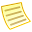 MinutesMinutesTopicTopicTopic LeaderTopic LeaderTopic LeaderNotesNotesMeeting MinutesMeeting MinutesNancy AppelquistNancy AppelquistNancy AppelquistVictoriaVictoriaVictoriaAgGateway Antitrust PolicyAgGateway Antitrust PolicyNancy AppelquistNancy AppelquistNancy AppelquistApproval of Prior Meeting Minutes from 2/1/13Approval of Prior Meeting Minutes from 2/1/13Nancy AppelquistNancy AppelquistNancy AppelquistReview Action Items from last meetingReview Action Items from last meetingNancy AppelquistNancy AppelquistNancy AppelquistNewsletter Planning - currentNancy AppelquistNewsletter Planning - nextNancy AppelquistAgGateway Marketing & Communications Plan UpdateSusan RulandMarketing and Communications – 30/60/90 day PlanSusan RulandOnboarding UpdateAndriana DoukasCouncil Sell Sheets UpdateSusan RulandBranding GuidelinesDave CraftCreate and Execute a Benchmark Survey Nancy Appelquist Orientation PodcastNancy Appelquist2013 ObjectivesNancy AppelquistNew BusinessNancy AppelquistMeeting time/dateReview New Action ItemsNancy AppelquistUpcoming MeetingsNote TakerNext meeting 4/5/2013   11:00 AM EDT (10:00 CT, 9:00 MT, 8:00 PT)Active Action Items List as of 02/1/2013  New items in Bold fontActive Action Items List as of 02/1/2013  New items in Bold fontActive Action Items List as of 02/1/2013  New items in Bold fontAccountableAction Status SusanReviewing/editing council sell sheets and will provide feedback at the next meeting. Assigned at 1/11 meeting WendyFollow-up with Dave Craft regarding Branding Guidelines & Applied Standards logo usage.Assigned at 1/11 meeting WendyWork with Meri to ensure council/committee chairs are listed correctly on the websiteAssigned at 1/11 meeting Meri getting sporadic updates to the committees.  Meri needs accurate list of Chair & Vice Cairs for council & committeeNancyMake correction to last meeting minutes and post them to the website.Assigned at 2/1/13 meetingWendyProvide Meri with accurate/complete list of Chair & Vice Chairs for councils & committees including liaisons so AGW website can be updated correctlyAssigned at 2/1/13 meetingNancySend council chairs responsible for article an email each month with bullet points:  1.  Describe major goal for 2013.  2.  In what projects/initiatives are you involved.  3.  Value their council provides to members or to AgGatewayAssigned at 2/1/13 meetingNancyAsk Andreas /Tim Piper to write (or provide a recommendation for an author) article for March newsletter  on Irrigation group within Precision AgAssigned at 2/1/13 meetingNancyAsk Pam Wilson, AGDATA if she wants to write an article about the Mid-Year Meeting for Feb & March newsletters.Assigned at 2/1/13 meetingSusanCreate a presentation based on discussion of  Onboarding  Process OutlineAssigned at 2/1/13 meetingSusanTalk with Rod about who should present Onboarding Process presentation and when it should be held.  Inform Andriana about decision so the information can be included in the article due 2/15Assigned at 2/1/13 meetingSusanWrite up a little information about the change from Membership & Communications into 2 separate committees to add to the meeting minutesAssigned at 2/1/13 meetingNancyAdd to next meeting’s agenda:Create and execute a benchmark survey in 2013” to next agendaOrientation pod cast because it’s turning out to be difficult to get quality2013 ObjectivesMeeting DateNote Taker11-JanAndriana1-FebLorie1-MarVictoria5-AprMarcia4-MayJessica7-JunMeri12-JulSara2-AugSusan6-SepDave4-OctAndriana1-NovLorie6-DecVictoriaArticle Due DateNewsletter Published18-JanJanuary/ Feb15-FebMarch15-MarApril19-AprMay18-MayJune21-JunJuly26-JulAugust16-AugSeptember20-SepOctober18-OctNovember15-NovDecember17-JanJanuary/ Feb